Publicado en  el 04/06/2015 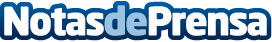 Aumenta más de 5 puntos la confianza en la mejoría de la situación del paísDatos de contacto:Nota de prensa publicada en: https://www.notasdeprensa.es/aumenta-mas-de-5-puntos-la-confianza-en-la_1 Categorias: Finanzas http://www.notasdeprensa.es